الإتحــاد الجزائــــري لكرة القدم    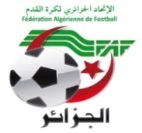       Fédération Algérienne de FootballPhoto CERTIFICAT MEDICAL DE NON CONTRE INDICATIONA LA PRATIQUE DU FOOTBALL SAISON 2019 – 2020CERTIFICAT MEDICAL DE NON CONTRE INDICATIONA LA PRATIQUE DU FOOTBALL SAISON 2019 – 2020Je Soussigné Docteur en Médecine : …………………………………………………………………………………………………..…….……………….……..…………………………… Structure d’exercice  : ………………………………………………….………………………………………………………..…………………………..………………………………………………...………..…Atteste que le(a)  joueur(se) :Nom : ………………………………….………….………………………………………………………………………………………………………………………………………………………………………………….……………. Prénoms : …………………..…………..………………..…………………………………………………………………………………………………………………………………………………………………………………Né(e) le: …………………………………………………………………….…………………….. à ………………..……………..………………………………………………………………………………………………………Fils de: ........................................................................................... et de :...........................................................................................................................................Club: ............................................................................................. Ligue :…………...................................................................................................................................             A été examiné ce jour conformément aux directives de la commission médicale de la FAF.Et qu’il n’a au vu du dossier médical, aucune déficience physique et/ou mentale.               Et je certifie que le(a) joueur(se) sus-nommé(e)  ne présente aucune contre-indication à la pratique du Football organisée sous l’égide de la FAF ou de l’une de ses ligues affiliées.                                                                                                   Fait le : ………………….……………………………à ………………………………….……………………      		 Le Médecin (Nom, Prénom et griffe)         NB : La présentation du certificat médical de non contre-indication à la pratique du Football est obligatoire pour l’obtention ou le renouvellement annuel de la licence sportive.Je Soussigné Docteur en Médecine : …………………………………………………………………………………………………..…….……………….……..…………………………… Structure d’exercice  : ………………………………………………….………………………………………………………..…………………………..………………………………………………...………..…Atteste que le(a)  joueur(se) :Nom : ………………………………….………….………………………………………………………………………………………………………………………………………………………………………………….……………. Prénoms : …………………..…………..………………..…………………………………………………………………………………………………………………………………………………………………………………Né(e) le: …………………………………………………………………….…………………….. à ………………..……………..………………………………………………………………………………………………………Fils de: ........................................................................................... et de :...........................................................................................................................................Club: ............................................................................................. Ligue :…………...................................................................................................................................             A été examiné ce jour conformément aux directives de la commission médicale de la FAF.Et qu’il n’a au vu du dossier médical, aucune déficience physique et/ou mentale.               Et je certifie que le(a) joueur(se) sus-nommé(e)  ne présente aucune contre-indication à la pratique du Football organisée sous l’égide de la FAF ou de l’une de ses ligues affiliées.                                                                                                   Fait le : ………………….……………………………à ………………………………….……………………      		 Le Médecin (Nom, Prénom et griffe)         NB : La présentation du certificat médical de non contre-indication à la pratique du Football est obligatoire pour l’obtention ou le renouvellement annuel de la licence sportive.